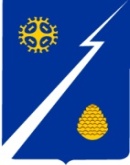 Ханты-Мансийский автономный округ-Югра(Тюменская область)Нижневартовский районГородское поселение ИзлучинскСОВЕТ ДЕПУТАТОВРЕШЕНИЕот 08.02.2017	                                 № 214пгт. ИзлучинскОтчет главы городского поселения Излучинск о результатах своей деятельности и о работе Совета депутатов городского поселения Излучинск за 2016 годВ целях реализации пункта 2 статьи 41 устава городского поселения Излучинск, заслушав отчет главы поселения,Совет поселения РЕШИЛ:1. Утвердить отчет главы поселения о результатах своей деятельности и о работе Совета депутатов городского поселения Излучинск за 2016 год.2. Отчет разместить на официальном сайте городского поселения Излучинск. Глава поселения								      И.В. Заводская